Peace River Minor Hockey Association 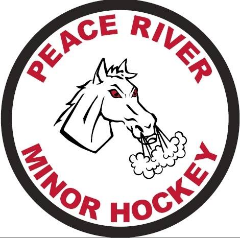 Executive Meeting MinutesMar 20/2024Baytex @ 7:00 pm Attendance:Attendance:Director of U15 & U18: Kelly FlynnFundraising: Tianna RebalkinDirector of U11 & U13: Chris DavorenPromotions: Megan CurryEquip. Director: Steve RosinDirector of Safety: Matthew SmithDirector of U7 & U9: Sara WoodVice President: Brad DallynRef in Chief : Troy KishPresident: Trevor LamabeRegrets:Regrets:Secretary: Ashley SchrohDirector of Directors: Trevor MassierDirector of Teams: Damon JeffsTreasurer: Peter Busat1.0Opening of MeetingCalled meeting to order at 7:03 pm by Brad Dallyn Motion to accept agenda with additions, moved by Steve, seconded by Chris Carried2.0Previous Minutes2.1 Motion to accept previous minutes from Feb 2024; motion by Tianna; seconded by Megan, Carried.3.0Unfinished Business3.1 AA Athletic Club update: ID skates to be ran March 22-24; coaching applications open and will remain open until March 30; upcoming meetings to be held during ID skates as an information session 3pm Mar 23; open to all; more details to come. Good numbers with 180 Signed up so far 3.2 Trademarking: To be put on hold for next season; continued to get quotes from other companies; will readdress at beginning of 24/25 season. 4.0Executive Counsel Report4.1 Treasurer: Tabled.4.2. 4.3 President & Vice President Update: Set Agm date for May 8 place TBA Moved by Matt, Second by ChrisRates for next year reviewed possible rates and motion was made to hold U7 and U9 at same as this year with 3% increase to U11, U13, U15, U18 FOR 24/25 Season Moved by Megan Second by Tianna, Carried Camp Rates for Fall camp discussed adding more off ice training, Keep U7/U9 rates same and $350 for all other levels, moved by Megan Second by Tianna, Carried.Held Discussion on second week of exclusive ice and will bring back Hockey Alberta, Need to get other plans together soon.4.4 Fundraising: Casino is full, Waiting to hear about Golf 4.5 Equipment: Email to Directors for yearend will send to Erin to get out to managers.4.6 Team Officials -Nothing 4.7 Promotions: Will move with same rates as this year and will look into town doing step adds 4.8 Referee: All Good 4.9 Director of Directors: Tabled.4.10 U7 & U9: All Good4.11 U11 & U13: Nothing to Report. 4.12 U15 & U18: Excited about numbers for next year 4.13 Salety: Tabled5.0New Business & Agenda Additions5.1 Hockey Camp: Goalie camp, will work on filling Second week of ice and Goalie camp to be booked and deposit paid moved by Matt, Second by Steve. Carried 5.2 Jerseys for Loon Natives, was declined as it not responsible to our members to loan out Jerseys, will help them get contacts to get set up with a set of jerseys. 5.3 Drill In Pegs- Brad will Discuss with Town, Practice peg post protectors, Steve will look into a quote5.4 Live Barn- Discussion around looking into options and discuss with town of they would even entertain an option like this. 6.06.1 Bylaws & Policy Committee: Tabled 7.0Adjournment7.1 Next Meeting date: April 10 @ 7:00 pm  7.2 Motion to adjourn made @ 8:42pm; motion made by Tianna, seconded by Megan. 